Gifts for the Gifted: the Best of Hoagies' Products 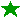 If you are looking for the best articles, links, research and resources, visit Don't Miss ... the Best of Hoagies' Gifted Education Page! If you are looking for the best books, toys, games, and educational products... you're in the right place!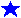 Finding the right gifted for a gifted child, parent or professional can be stressful, and overexcitabilities of the gifted can make stress seem... even more stressful. Modern advertising can be frustrating and misleading to even the strongest individual. And we get caught up in the craziness...When shopping for gifts for the gifted, think about the unusual. Consider making a donation to a charity instead of another toy, for our globally aware children. Some gifted families boycott "giving" altogether, opting instead to spend extra time with other family members, perhaps cherishing each other's company, or perhaps donating their family time to help those less fortunate. For more ideas, visit Gifts to Share: Humanitarian Opportunities for Gifted FamiliesWhen gifts are appropriate (even a gift to yourself!), Hoagies' Shopping Guide offers a variety of ideas, from Smart Toys to play with, Software Favorites to play, Nerd Shirts to wear, Kids & Teens Books and Magazines for kids and young adults, Books for Parents & Professionals, Journals, and Educational Products for parents and professionals, Music for the eclectic gifted ear, and Movies Featuring Gifted Characters. Check out the best of...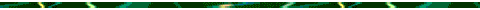 Smart ToysBe sure to visit all the Smart Toys pages best-of-the-best toys for our kids and grandkids - ALL the toys and games on these pages are excellent choices for gifted kids of all ages!
These are the best of the best, but ALL the toys and games listed on the pages above are terrific fun for gifted kids - check them all out!7 Ate 9 by Out of the Box Publishing 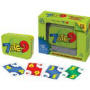 This short math game looks simple, and turns into a ton of fun for kids of all ages, and their parents! Try it, you'll like it!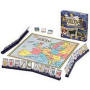 10 Days in... by Out of the Box Publishing 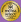 Can you plan a cohesive trip in ten days? Some skill, some luck, lots of fun - great to study geography of ... wherever you chose to go, they're all great! Available in 10 Days in Africa, 10 Days in the USA, 10 Days in Asia, 10 Days in Europe and 10 Days in the AmericasThe 24 Game Create the number 24 from the four numbers on a game card. You can add, subtract, multiply and divide. Use all four numbers but use each number only once. Available from simple addition and subtraction, right up to fractions, decimals and algebra. Click for 24 Challenge tournament schedule. Decks listed in order of difficulty Apples to Apples, Party Box Edition or Apple Crate Edition (ages 12+) This game receives rave reviews from our gifted community, for family or group fun! 
Also check out... (And for a full list of the words in each set, visit Munching Apples fan site) Apples to Apples 7+ Apples to Apples Junior (ages 9+) Party Box Expansion #1 and Party Box Expansion #2 more apples, more fun! Bananagrams (2 or more players, ages 7 and up, younger for language / spelling gifted kids) 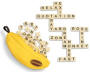 Grab more tiles, and reorganize existing tiles into new words - the banana bag stores the game and rules when they're not in use. Great for vocabulary building or spelling practice, too! And try Spanish Bananagrams! And Jumbo Bananagrams with twice the tiles, for an extra large crowd!Bedlam Cube 19,186 Solutions, and So Hard to Find Just One (or from Amazon Tetris Cube) Thirteen bright pieces fit together to form a 4x4 cube. Looks so deceptively simple... I've never met a cube puzzle I couldn't solve, until now! Also Mini Tetris Cube, or from Bedlam Puzzles in U.K. you can order many varieties...Blokus or Blokus Trigon 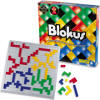 Take turns placing as many of their 21 geometric shapes on board as they can, but only the corners of their own pieces may touch. The real challenge comes toward the end of the game... Also Blokus To GoCard Golf Play golf with a deck of cards? You bet! There's a course provided, but you can play ANY golf course in the world - all you need is the distance and par for each hole. Use the deck to play and score your holes, and see if you can beat par. We had fun playing it with teens and adults; good beginning as young as kids can add 3 digit numbers. Not bad for quick mental math practice, either! Easy to carry and play almost anywhere...Cranium (12 to adult) or Cranium Cadoo (7 and up) Spell a word backwards, hum a tune, answer a multiple-choice question, draw with your eyes closed, and more when you play Cranium, with 14 talent-tapping activities designed to bring out the best in you and your friends... Cadoo is the funky fusion of tic-tac-toe, general knowledge, sculpting skill, and scavenger hunt designed for kids Cranium Wow (12 to adult) Uncover a player’s talents--or lack thereof. Wow’s objective is to move around the board until you’ve reached Cranium Central, where your team completes its final activities to claim victory. Collect the new personalized markers, too! 
Cranium Booster Box 1 and Cranium Booster Box 2 or Cranium Cadoo Booster Box 1 Cranium Disney (8 to adult) players compete by sculpting, acting, and sketching to victory 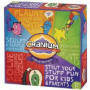 Cranium Pop 5 (13 to adult) How much pop culture do you and your team know?? Cranium Whoonu (8 to adult) have unforgettable fun as you reveal your favorite things, share hilarious stories, and bond over surprising connections. You'll be amazed at what you'll learn about your friends and family -- especially those you think you know best! Cranium Playground (preschool) gets kids matching, drawing, dancing, and making letter shapes as they race around the monkey bars to win! Cranium Hullabaloo (4 and up) Twister meets Simon Says... Listen closely and think fast as you bounce, twist, spin, high-five, and dance to the music, sounds, and friendly voice of Hullabaloo. Rewards quick thinking, cooperation, and creative problem-solvingChrononauts (or from Amazon) The card game of history! Also try Early American Chrononauts! From the folks who bring us Fluxx 4.0 Check out their other games... Nanofictionary, Aquarius, Proton, and more... IceHouse a high-speed game of pyramid stacking, or try a beginner set in TreeHouse, then add Zendo makes IceHouse into a strategy game plus...Dominion by Rio Grande Games Construct the most advantageous deck of cards, with lands, minions, riches and more. Don't miss the expansion packs: Dominion Intrigue, Dominion Alchemy, and Dominion SeasideEquate Strategic math thinking game. Don't forget Junior Tile Set for more integers, or the Advanced Tile Set for negative numbers and exponents. Also Equate classroom set available, too! Equate Activity Notebook Level 1, Level 2, or Level 3...Fluxx 4.0 (or from Amazon) 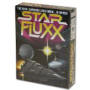 The card game where the rules always are... in Fluxx! Also available in EcoFluxx, Family Fluxx, Martian Fluxx and Zombie Fluxx versions. Or get Fluxx Blanxx, and make up your own Keepers, Actions, Rules and Goals! Other Fluxx Editions: German Fluxx and Japanese Fluxx, plus Monty Python Fluxx (or from Amazon) Star Fluxx!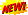 Fractiles-7 magnetic symmetry tiles by Fractiles 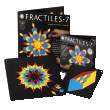 Make butterflies, snowflakes, optical illusions and more. Young minds will love learning about the different kinds of symmetry. Just start placing the tiles on the magnetic board. Neat travel toy, too! Fractiles-7 Travel and Fridge FractilesGamepuzzles for the joy of thinking, by Kadon Enterprises Wonderful acrylic (and some wood) puzzles for kids (my kids loved them since 2 and 3, my husband and I still love them!) and adults Roundominoes, Super Roundominoes and Grand Roundominoes Rombix Jr. and Rombix Deka-Star and Kite Mosaik Hexnut and Hexnut II Quintachex the most beguiling checkerboard ever! Dezign-8 Gemlok by Pywacket LLC (or from Amazon) The roll of the dice determines your moves, but your strategy determines your fate. You finally land on a diamond and a ruby and two emeralds. But can you keep them from being taken by the other players? This game plays better than it sounds - and it's a visual/spatial playground! Dice and moves like you've never seen before, and strategy different than any other game - it's fun every timeJurassic Jumble from the makers of SET (or from Amazon) 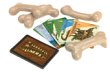 Fun family game of switching and swiping dinosaur cards and bones, for up to 9 friends or family members of all ages!Kapla Blocks by Kapla "KAPLA" is from the Dutch "KAbouter PLAnkjes" which means "small planks". Its design proportions are based on the elementary progression of odd numbers: one, three, five. Unlike traditional cubes, KAPLA is long and thin. It is perfectly balanced between 2 ideas: building and sculpting. This single set can create an unlimited number of structures... Fun for kids of ALL ages - you should see the college students' buildings! Add Kapla Color Squares in Red, Orange, Light Blue, Dark Blue, Yellow, or Green - 40 planks in color in each Square, to mix and match with your natural maple Kapla blocks. And try the Kapla Blue Book - Advanced for great construction ideas. Or get two-color block sets (20 pieces each color) with suggestion book included: Red and Orange with Book, Light Blue and Dark Blue with Book, or Yellow and Green with Book. Now larger sets available! Kapla 280 Piece Building Set in Wooden Box or Kapla 1000 Piece Building Set in All Natural BoxKeesdrow Deluxe by Pywacket LLC (2 to 6 players or more in teams, also a great solitaire game) (or Keesdrow from Fox Imaging) 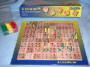 The ultimate word seek game! Real wooden tiles contain 4 letters each, double-sided for more combinations, and then distributed in an 8x8 board - it's a new challenge with each game. Find words in adjacent letters, use letters your opponent already used for double or triple points, but watch out for "red" letters... Khet the Laser game by Deflexion 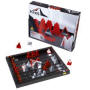 Take turns moving Egyptian-themed pieces having two, one or no mirrored surfaces. Pieces (pharaoh, obelisk, pyramid and djed column) can either move one square forward, back, left, right, or diagonal, or can stay in the same square and rotate by a quarter twist. Each turn ends by firing one of the lasers built into the board. The laser beam bounces from mirror to mirror; if the beam strikes a non-mirrored surface on any piece, it is immediately removed from play. The ultimate goal is to illuminate your opponent's pharaoh, while shielding yours from harm! Add to your game with the Khet Beamsplitter turning a single beam into three. Or try Khet 3D: Tower of KadeshKlutz Books From paper airplanes to Legos, marbles and jacks, from juggling to peg solitaire to desktop football, from knitting and sewing to watercolor art to thumbprint art... There are so many of these great books, they get their own Hoagies page! Click Klutz Books to investigate them all...Lego Mindstorms by Lego Legos and computers - a perfect combination for our children! Choose one of the first 2 kits if you don't have a PC or for younger kids; the rest allow PC programming of their Lego creations! Mindstorms NXT the terrific new Mindstorms kit! Also available from MindWare Online Robotics Invention System 2.0 the old Mindstorms kit... Building Robots With Lego Mindstorms : The Ultimate Tool for Mindstorms Maniacs - sound like anyone you know? A companion book... Extreme Mindstorms: an Advanced Guide to Lego Mindstorms - the book! Math Dice (ages 8+) by ThinkFun (or from Amazon) 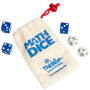 Add, subtract, multiply, divide, square or cube to get closest to the Target Number. Comes with dice, storage bag, instructions and sample challenges. We've been playing at dinner, and the storage bag makes it a great travel game!Munchkin by Steve Jackson Games 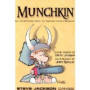 Imagine a dungeon experience, but in an easy-to-play and tons-of-laughter card game. Slay monsters, gather treasure, and gain levels... first player to reach level 10 is the winner. Try all the expansion decks! Get the Munchkin 1 thru 7 Bundle or purchase separately... Or pick from these stand-alone Munchkin titles, spoofs on a variety of different genres that can be played by themselves or mixed with the standard Munchkin decks... 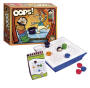 Oops by Fox Mind Games (or from Barnes & Noble) Simple but complex logic game; move the hats to reassemble Simon, the scattered magician. Dozens of challenges, tons of fun...Quarto! by Gigamic The goal is to establish a line of four pieces, with at least one common characteristic. You decide your opponent’s next move. Not as easy as it sounds... my 13-year-old strategy expert says, "I've played a bunch of times, and haven't figured out all the strategy yet - that's saying something!" SET The Family Game of Visual Perception by Set Enterprises (or from Amazon or MindWare) 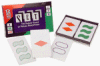 Purchase this great card game, or play the on-line version that changes daily, plus resources for teaching with SET. Also from SET Enterprises: Quiddler word game Triology gin rummy with SET cards! (this one's also a board game) Xactika more figures, more challenge 
Five Crowns now there's five crowns to contend with! 
Jurassic Jumble family game of switching and swiping dinosaur cards and bones... Settlers of Catan by Mayfair Games Catan is an imaginary unexplored island, and players are explorers and settlers. The playing surface is made of hexagonal tiles that, depending on their placement, create a different environment each time the game is played. Settlers must use their resources to develop their island home, building roads and houses to create new towns. But watch out! There's a robber on the island... Expansion sets include Settlers 5-6 Player Expansion, Seafarers of Catan, Cities & Knights of Catan, Starfarers of Catan, Settlers of the Stone Age, Settlers of Catan Travel EditionSnafooz the foam puzzle that forms a cube! 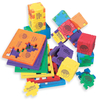 Snafooz 6-packs contain 6 different colors and 6 challenge levels. Build all 6 cubes, or combine different colors to form lots of interesting shapes...Spy Alley Game by Spy Alley Partners A little bit of paranoia helps in this business, what with secret agents from all over the world following you around the board as you try to pick up clues to their identity and keep your own well hidden... ThinkFun (was Binary Arts) great logic puzzles and games for all ages (mostly labeled 8 years and up, but great for gifted kids much younger) River Crossing Use tree stumps and planks, and try to cross the river River Crossing Jr. larger, easier to handle pieces, easier to solve challenges River Crossing 2 - more puzzles for your River Crossing GRIDWorks place the pieces by visual logic clues... TipOver Topple a path from here to there... or Spiderman TipOver Subtrax a new twist on classic peg solitaire... Smart Mouth Stretch your vocabulary and quick thinking skills - great new addition! (or from Amazon) 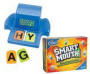 Rush Hour Rush Hour Card Set 2Set 2, Set 3, Set 4 Railroad Rush Hour 2 exit choices, and blocks that move in two directions!Tsuro The Game of Influence, by Wizkids Games Build your own path, without your opponents steering you in the wrong direction - or off the board! VisualEyes The 'What You See is What You Get' Game! Appealing to the visual learners, and everyone else. Find words or phrases among the picturesYikerz! by Wiggles 3D (or from Amazon) 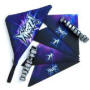 Place your Yikerz pieces (magnets) down on the board and try to avoid attracting the other pieces already played. The object is to get rid of all your pieces. If Yikerz collapse together, those pieces are yours to add to your stack. Unique 4 piece interchangeable game board designs allow for many different configurations that create a variety of challenges and suits different skill levels...Zome System Bubble Kit, Explorer Kit, Adventurer Kit, Pioneer Kit, DNA Kit, Creator Kit from triangles to DNA strands, the smart new building toy Great math learning tool, too! Available lesson plans, model instructions, on-line manual. My kids (and their parents) love this stuff! Plus literature including lesson plans for K-12, Kepler's Solid essay and more. Additional Zome parts are available from the re-launched ZomeTool website (not currently a Hoagies' Page affiliate, but should be next year) Software FavoritesDescartes' Cove by Johns Hopkins Center for Talented Youth (6 CD set for gifted grades 6 through 8) 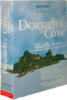 In a leaky lifeboat, students survive an ocean storm and become marooned on a deserted island once inhabited by Rene Descartes. They discover his parchment notebook, pick up a map and other gear, and begin their journey through the island tunnels, volcanoes, underground rivers, jungles, abandoned mines, sunken ships and many more surprises. At each step, they solve increasingly difficult puzzles and math challenges, earn gold coins, and make entries in their own journal. As they master each math concept, they prepare to tackle the final quest... For more great details, read Blending instructional design principles with computer game design: The development of Descartes' Cove.Doctor Walt’s CAD For Kids by CADKEY, ages 8 and up (age 6) Provides a dramatic introduction to both basic drafting and powerful solid modeling. Create fancy cars, fascinating creatures, intricate robots, and hundreds of other items with minimal effort...Everett Kaser Software runs on all ALL levels of Windows (age 6 to adult) 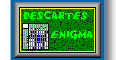 Logic and puzzle games designed to stretch your mind, not the storage capacity of your hard disk or the speed of your CPU. Sherlock, Honeycomb Hotel, Dinner with Moriarty, Hero's Hearts, Decartes Enigma, Floyd's Bumbershoot, Lunatile, Solitile, Knarly Mazes, and more... each different than the one before, but each tons of fun - there's a logic game for every learning style!Logical Journey of the Zoombinis by The Learning Company, ages 9 and up (age 5) Zoombinis Mountain Rescue 
Zoombinis Island Odyssey 
Help the Zoombinis complete their journey by solving lots of different puzzles...World of WarCraft and World of WarCraft Expansion: Burning Crusade by Blizzard Entertainment (age 12) 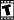 The world's largest interactive gaming community, with more than 8.5 million gamers world-wide. Create and customize your own hero, then explore an expansive world with miles of forests, deserts, snow-blown mountains, and other exotic lands. Visit huge cities and delve through dozens of vast dungeons... Or play the stand-alone version WarCraft III Battle Chest or WarCraft III: Reign of Chaos and WarCraft III Expansion: The Frozen Throne Zoo Tycoon 2 Zookeeper Collection by Microsoft, all ages 10+ (7 all the way to adult!) 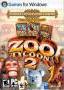 Build pens and habitats with an eye toward the needs of each animal species. Tend to your human animals by locating gift shops, restaurants, drink stands, and bathrooms. Happy and well-fed animals will cavort and play, making your guests very happy. And happy guests results in more money for you to improve your zoo. It's a balancing act... Visit Software Favorites for software for all ages, that keeps their interest, for days, months and years! Books for the Kids and Teens 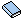 101 Success Secrets for Gifted Kids: The Ultimate Handbook by Christine Fonseca (or from Amazon) 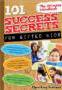 A must-read for gifted kids ages 8 to 12 who want to find success in school and life. If you know gifted kids, they will love the 101 awesome secrets, tips, and tricks included in this book! The Adventures of Everyday Genius... by Barbara Esham, illustrated by Mike Gordon 
Visit Mainstream Connections for many great reviews and endorsements by the Eides, Silverman, Reis, Baum, and many more! If You're So Smart, How Come Can't You Spell Mississippi? Katie always thought that her dad was smart; he is one of the busiest attorneys in town! People are always asking him for advice! She has been a bit confused since asking for help with her weekly spelling list. How can her "very smart" dad struggle with one of her spelling words? This definitely did not make sense. The word "Mississippi" had changed everything... Stacey Coolidge's Fancy Smancy Cursive Handwriting How does Stacey do it? How can Carolyn not do it? Carolyn has been practicing cursive handwriting every day for weeks, but she is not getting any closer to Frederick, the class guinea pig. It's a good thing her teacher, Mrs. T., is able ot turn her frustration into confidence... Mrs. Gorski, I Think I Have The Wiggle Fidgets David doesn't know how he ends up in such "situations." At the time, it just seems like such a great idea. His teacher, Mrs. G., has had about enough; he can tell by the way her voice changes when she speaks to him. This time, he believes that he has come up with the best idea yet - the perfect plan to make everything better... Last to Finish: A Story About the Smartest Boy in Math 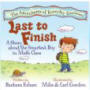 One by one, Max's classmates turn in their finished papers before the timer rings. Not Max, as soon as the teacher starts the timer, "it" happens! His heart begins to pound. Once his heart begins to pound, his hands begin to sweat and his brain freezes! Math must not be his thing... All Cats Have Asperger Syndrome by Kathy Hoopman 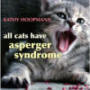 This touching picture book explains the joys and challenges of raising a "different" child. Good for kids and adults alike, leaving the reader with a sense of the dignity and potential of the Aspergers child... All Dogs Have ADHD by Kathy Hoopman An inspiring and affectionate look at Attention Deficit Hyperactivity Disorder (ADHD), using images and ideas from the canine world to explore a variety of traits that will be instantly recognizable to those who are familiar with ADHD... or dogs Anthony and the Magic Picture Frame: The Story of the Boy Who Traveled into the Past by Stepping through the Picture Frame on His Bedroom Wall by Michael S. Class Turns American history into a grand time-travel adventure. Gorgeous hardcover with phenomenal illustrations that bring the reader right into history. Anthony walks on the moon with Neil Armstrong, plays baseball with Lou Gehrig, and flies from New York to Paris with Charles Lindbergh, storms the beaches of Normandy on D-Day, cries with survivors of the Holocaust, and watches battle-weary marines raise the American flag on Iwo Jima. He is with Thomas Edison at the invention of the phonograph, the light bulb, and the motion picture camera. He meets FDR, and works with Doctor Jonas Salk to conquer polio. Be sure to visit Anthony's authors' blog The Right Frame of Mind for more discussion on the lessons of history Becoming a Problem Solving Genius: A Handbook of Math Strategies by Edward Zaccaro Every math student needs a tool belt of problem solving strategies to call upon when solving word problems. In addition to many traditional strategies, this book includes new techniques such as Think 1, the 2-10 method, and more... The Big Wave by Pearl S. Buck The famous story of a Japanese boy who must face life after escaping the tidal wave destruction of his family and village... Challenge Math For the Elementary and Middle School Student by Edward Zaccaro "Math is often taught as all scales and no music. This book contains the music!" I couldn't have said it better myself - tons of fun problems... Eats, Shoots & Leaves: The Zero Tolerance Approach to Punctuation by Lynne Truss Who would have thought a book about punctuation could cause such a sensation? Or try the audio CD version - listen to "Cutting a Dash," the hit series about punctuation that inspired the hit book... Fractals, Googols and Other Mathematical Tales by Theoni Pappas Explores real numbers, exponents, dimensions, the golden rectangle in both serious and humorous ways. Penrose the cat, the parable of p, the numberline that fell apart, Leonhard the magic turtle and many others offer an amusing and entertaining way to explore mathematical ideas... Gifted Kids Speak Out: Hundreds of Kids Ages 6-13 Talk About School, Friends, Their Families, and the Future by James R. Delisle In their own words... Great reading for your gifted child! The Gifted Kids' Survival Guide (For Ages 10 and Under) by Judy Galbraith Also available from Amazon.co.uk and Amazon.ca 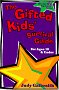 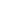 The ultimate guide to surviving and thriving in a world that doesn't always value, support, or understand high ability... G Is for Googol: A Math Alphabet Book by David Schwartz Entries include abacus, binary, cubit, diamond ("There are no diamonds in math. We put diamond in this book so you would know it doesn't belong here"), equilateral, exponent, Fibonacci, googol, y-axis, and zillion Go Figure!: A Totally Cool Book About Numbers by Johnny Ball Filled with puzzles and problems to solve, 4 sections--Where do numbers come from? Magic numbers, Shaping up, and The world of math--cover the history of counting, zero, number theory, Pi, chance, logic, fractals, and more, including brief histories of mathematical greats from Ahmose to Einstein... Grammar Snobs Are Great Big Meanies: A Guide to Language for Fun and Spite by June Casagrande We all know one, some of us is one... a Grammar Snob! A fun way to learn grammar, while we learn to laugh at ourselves... Harriet the Spy by Louise Fitzhugh Unflinchingly honest portrayal of childhood problems and emotions changed children's literature forever. ...remains one of the best children's novels ever written. The fascinating story is about an intensely curious and intelligent girl... How to Talk to an Autistic Kid by Daniel Stefanski 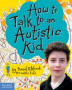 Who better to explain the challenges of typical kids communicating with autistic kids than 14-year-old Daniel Stefanski, who has autism? “Even though my brain is different, I’m still a kid.” And like any kid who’s been ignored, Daniel can often feel lonely. Through his casual and frank narration, he recognizes that autistic kids may look and sound different when trying to communicate, but they still want to be included... Innumeracy: Mathematical Illiteracy and Its Consequences by John Allen Paulos Sprinkling his discussion of numbers and probabilities with quirky stories and anecdotes, Paulos ranges freely over many aspects of modern life, from contested elections to sports stats, from stock scams and newspaper psychics to diet and medical claims, sex discrimination, insurance, lotteries, and drug testing. Readers of Innumeracy will be rewarded with scores of astonishing facts... The Invention of Hugo Cabret by Brian Selznick 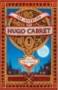 Orphan, clock keeper, and thief, Hugo lives in the walls of a busy Paris train station, where his survival depends on secrets and anonymity. But when his world suddenly interlocks with an eccentric, bookish girl and a bitter old man who runs a toy booth in the station, Hugo's undercover life, and his most precious secret, are put in jeopardy. A cryptic drawing, a treasured notebook, a stolen key, a mechanical man, and a hidden message from Hugo's dead father create a spellbinding mystery... even more amazing are the author's illustrations! Listen! by Stephanie Tolan Award-winning story about a girl who loses her mom, and finds herself, with the help of a wild dog... Christopher Award, for media that “salutes the highest values of the human spiritˮ (all readers) A Mathematician Reads the Newspaper by John Allen Paulos Reveals the hidden mathematical angles in countless media stories. Real life perspective on the statistics we rely on and how they can mislead is for anyone interested in gaining a more accurate view of their world. Humorous and knowledgeable... Q is for Quark: A Science Alphabet Book by David Schwartz Really cool science alphabet book, for beginner to adult! The Math Curse by Jon Scieszka Did you ever have one of those days where everything is a math problem? You have 10 things to do, and 30 minutes till the bus leaves. Is there enough time? You have 3 shirts and 2 pairs of pants. How many outfits can you make? Math for Smarty Pants by Marilyn Burns Fundamental math concepts explained through entertaining puzzles, tricks and word problems. For the numbers-averse, this book proves that numbers are only a part of math; for the math whiz, it offers plenty of challenges, too... Metropolis: Ten Cities: Ten Centuries by Albert Lorenz In tracing the evolution of the metropolis, architectural illustrator Albert Lorenz dazzles readers with his extraordinary visual depictions of some of the greatest defining moments in human history (a hit with the visual spatial learners!) My Town (or visit Usborne Books and search on "Young Geography") Award-winning, fun flap book that looks at the town where we live, with maps and more... The Mysterious Benedict Society by Trenton Lee Stewart After Reynie Muldoon responds to an advertisement recruiting "gifted children looking for special opportunities," he finds himself in a world of mystery and adventure... Read the first pages at The Curiosity Chronicle The Mysterious Benedict Society and the Perilous Journey by Trenton Lee Stewart 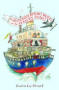 A new adventure, full of brain teasers and adventures... The Mysterious Benedict Society and the Prisoner's Dilemma by Trenton Lee Stewart A daring new adventure threatens to force the kids apart from their friends, families, and even each other... The Number Devil: A Mathematical Adventure by Hans Magnus Enzensberger 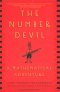 In 12 dreams, a 12-year-old boy who hates math discovers the amazing world of numbers: infinite numbers, prime numbers, Fibonacci numbers, numbers that magically appear in triangles, and numbers that expand without end... Powers of Ten by Philip & Phylis Morrison Starting with a view of a billion light-years, the book moves inward, with each page being 1/10th the scale of the previous one. In 25 steps, you're looking at a picnic by the shores of Lake Michigan, then plunging into a human hand, down through the cells inside it, the DNA inside the cells... Scammed by Statistics by Ed Zaccaro 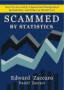 We all need this book! We are continually bombarded by charts, graphs, and quotes from various studies with the goal of influencing our opinions, health, or buying habits, yet we seldom know if we are being manipulated, deceived, and lied to by those presenting the data. We need to know how to interpret statistics and are aware of the numerous techniques that are used to distort and misuse numbers. Using real examples Zaccaro illustrates the good and evil of numbers while providing the knowledge to properly interpret statistical data, ask the right questions... Secrets of Mental Math: The Mathemagician's Guide to Lightning Calculation and Amazing Math Tricks by Arthur Benjamin and Michael Shermer Learn neat math tricks to make complex calculations easy, and amaze your friends and yourself. Amazing tricks to multiply large numbers, memorize digits of pi or any other sequence of numbers, figure squares and cubes almost instantly... A Short History of Nearly Everything by Bill Bryson From primordial nothingness to this very moment, A Short History of Nearly Everything reports what happened and how humans figured it out. [Bryson's] aim is to help people like him, who rejected stale school textbooks and dry explanations, to appreciate how we have used science to understand the smallest particles and the unimaginably vast expanses of space... Smart Talk: What Kids Say About Growing Up Gifted by Robert A. Shultz and James R. Delisle Hundreds of kids from around the world, ages 4 to 12, share their deepest, truest thoughts about about peers, families, school, and their futures. Being gifted has its upside and downside, and the kids talk about both... Spellwright by Blake Charlton 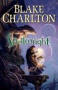 The story of a young man searching for his place in the world. Would-be spellwright (i.e., wizard) Nicodemus Weal may be the only person able to prevent a magical apocalypse. Or maybe he’ll bring about the end of magic. He desperately wants to become a wizard but has a big problem: he’s a cacographer. For Nico, anything he touches is instantly misspelled, and when this happens with magical texts, the consequences can be deadly... by Carole Hamburger Wonderful stories of a family of dots, and their adventures. Picture books, but for older kids, full of great vocabulary and idiomatic phrases and more!
The Star Pupil: A Dot's Quest to Find His Place in the World 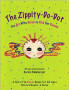 A dot's quest to find his special calling. After excelling in school, he heeds his parents' advice to follow his heart and to always be himself The Zippity-Do-Dot: The Dot Who Dared to Pick Her Knows The escapades of a feisty little dot who pursues her dreams... The Survival Guide for Kids with ADD or ADHD by John F. Taylor Great guide to ADHD and what it means (and doesn't mean!) to your life at home and school. How to deal, and how to succeed! Surviving the Applewhites by Stephanie S. Tolan Newbery Honor title! When Jake Semple is kicked out of yet another school, the Applewhites, an eccentric family of artists, offer to let him live with them and attend their unstructured Creative Academy... The Way Life Works: The Science Lover's Illustrated Guide to How Life Grows, Develops, Reproduces, and Gets Along by Mahlon Hoagland and Bert Dodson This book is what happens when a biologist and artist share an interest in life from bacteria to humans, and collaborate on taking their knowledge public. Superbly written, delightfully illustrated, and supremely informative... The Weighty Word Book by Janet Stevens, Paul M. Levitt and Elissa S. Guralnick From Abasement to Zealot, an alphabet book kids of all ages can really dive into! With stories and puns and mnemonic memory clues for the definitions... Words That Make a Difference by Robert Greenman and More Words that Make a Difference by Robert Greenman and Carol Greenman Passages from the New York Times (Words) and the Atlantic Monthly (More Words) demonstrate hundreds of our language's most interesting words. Both books feature wonderful literary passages, many by renowned authors, with More Words reviewing the history of the vocabulary through the ages and pages of the Atlantic Monthly... The Wrong Word Dictionary: 2,000 Most Commonly Confused Words by Dave Dowling Even good writers sometimes find the right word elusive. Or is it illusive? The correct usage for more than 2,000 words that people commonly misuse is provided in this concise and accessible handbook that assures, insures, and ensures that anyone who wants to communicate accurately and effectively chooses the right word every time... You Can Count on Monsters by Richard Evan Schwartz 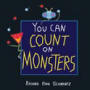 The playful and colorful monsters are designed to give children (and even older audiences) an intuitive understanding of the building blocks of numbers and the basics of multiplication. The introduction and appendices are designed to help adult readers answer questions about factoring from their young audience... Young AdultsThe Da Vinci Code by Dan Brown A murder in the Louvre reveals a sinister plot to uncover a secret that has been protected since the days of Christ. The victim, in the moments before his death, manages to leave gruesome clues at the scene that only his granddaughter, noted cryptographer Sophie Neveu, and Robert Langdon, a famed symbologist, can untangle... (some violent and sexual content) Digital Fortress by Dan Brown When the NSA's invincible code-breaking machine encounters a mysterious code it cannot break, the agency calls its head cryptographer, Susan Fletcher, a brilliant, beautiful mathematician. What she uncovers sends shock waves through the corridors of power. The NSA is being held hostage--not by guns or bombs -- but by a code so complex... (some violent content) The Gifted Teen Survival Guide: Smart, Sharp, and Ready for (Almost) Anything by Judy Galbraith and Jim Delisle (or from Barnes & Noble) 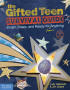 Updated 4th version is better than ever, keeping the best themes from the older versions but in a readable new format, and including lots of new stuff, too. The ultimate guide for teens includes "discover virtual learning, find a cure for the common college, learn the value of mistakes, manage expectations and embrace your passions!" More Than a Test Score: Teens Talk About Being Gifted, Talented, or Otherwise Extra-ordinary by Robert A. Shultz and James R. Delisle What is giftedness all about? What's it like to be smarter than some of your friends? What about expectations, mistakes, getting along, gifted programs, and dull days at school? Includes hundreds of quotes from teens ages 13-19, brief biographies, and activities. Essential reading for gifted teens... A Short History of Nearly Everything by Bill Bryson, or A Short History of Nearly Everything: Special Illustrated Edition 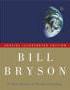 From primordial nothingness to this very moment, A Short History of Nearly Everything reports what happened and how humans figured it out. [Bryson's] aim is to help people like him, who rejected stale school textbooks and dry explanations, to appreciate how we have used science to understand the smallest particles and the unimaginably vast expanses of space... The Universe in a Nutshell by Stephen Hawking It's no secret that many people who own A Brief History of Time have never finished it. Hawking's The Universe in a Nutshell aims to remedy the situation, with a plethora of friendly illustrations to help readers grok some of the most brain-bending ideas ever conceived... Welcome to the Ark by Stephanie S. Tolan In a world of random violence and multiplying militias, four brilliant young misfits are thrown together in a group home for troubled youth. Isolated by their special abilities, Miranda, Doug, Taryn, and Elijah are unable to cope in a society that regards them as freaks. But in the experimental program they dub the Ark, the four discover they are not alone... Del Sol Books Visit Del Sol Books in the U.S. for both Horrible books and Horrible Science and Horrible Histories Magazines, otherwise available only to our friends across the pond! Enjoy your Horrible reading!Usborne Books Usborne Books are fascinating, lavishly illustrated books written with humor, drama, and tons of information. Check out these marvelous books for your gifted children ages birth to adult and beyond! Gifted kids LOVE Usborne Books!Visit Hot Topics book list for lots more great titles for kids and teens! Nerd ShirtsComputer Gear random bytes of fun 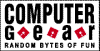 Techie T's, including Mac T's, Windows Fatal Exception, plus Linux Shop, Fun T's and Techie Things... Hoagies' Gifted Online 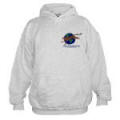 Show off your support for Hoagies' Gifted Education Page! Hoagies' Gifted Online features ©Hoagies' cheetah across the world logo on sweatshirts, T-shirts, mugs, mouse pads, and more! Shop here for your favorite teacher or parent. Thanks to Café Press for supplying our productsThinkGeek 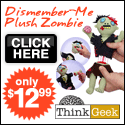 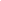 Mostly computer geek (including "child process" onesies, and circuit board ties!), but other geek wear and toys as well. Home of the TV remote watch, Binary watch, Rotating Earth Watch, Swiss Memory USB (yes, a Swiss Army knife with a USB flash drive built in!) and more... Visit Nerd Shirts for more great products! Grief & MourningCat Heaven by Cynthia Rylant Sweet, gentle book describes an imaginary cat's life in heaven, the things they would do, and who would care for them... Dog Heaven by Cynthia Rylant When dogs go to Heaven, they don't need wings because God knows that
dogs love running best. He gives them fields. Fields and fields and fields... Listen! by Stephanie Tolan 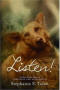 Award-winning story about a girl who loses her mom, and finds herself, with the help of a wild dog... Christopher Award, for media that “salutes the highest values of the human spiritˮ (all readers) Tear Soup: A Recipe for Healing after Loss by Pat Schweibert, Chuck DeKlyen, with Taylor Bills 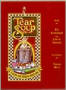 "There once was an old and somewhat wise woman whom everyone called Grandy..." This modern fable for children who mourn will be sure to help every child and adult deal with the loss of a loved one, or a friend's loss of a loved one. Also visit Grief Watch for guides and other resources to help reading Tear Soup... The Tenth Good Thing About Barney by Judith Viorst 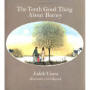 Barney was a cat. He died last Friday. And everyone was sad. They did what most people do when a cat they like dies. They had a funeral. And then they tried to think of good things about him. They wanted to remember him as he was; and they thought about some other things, too Visit Grief & Mourning for more great titles for kids and teens! Magazines (for kids and teens)Cobblestone Publishing Series of magazines for children, on history and heritage and more Cricket Magazine Group Series of monthly magazines for children, with stories, poems, activities, songs, and more 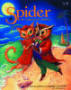 Also from Cricket Magazine Group Bringing kids the breadth and wonder of the Smithsonian's collections and research. Sponsored by the Smithsonian 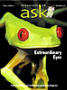 Kids Discover 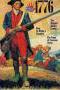 Each full color issue covers a single topic with no advertising. Past topics include Christopher Columbus, Kings and Queens, Pyramids, and Native Americans Puzzlemania (assorted puzzles), Mathmania (math puzzles), Top Secret Adventures (world geography and culture), Which Way USA (USA geography) , and High Five (preschool) by Highlights ages 4 to 12 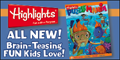 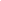 Monthly puzzle magazines for kidsScientific American and Scientific American Mind One of the best science magazines available to non-science professionals... adult (older gifted children) And their new magazine Scientific American Mind investigate, analyze and reveal aspects of the human mind!Wired Great reading for leaders in the field of digital information, adult (older gifted children) Visit Magazines for more great titles for kids and teens! Music for the Gifted MindTom Chapin Family Tree, Moonboat, Mother Earth, This Pretty Planet, Billy the Squid, Zag Zig, Around the World and Back Again, In My Hometown, Making Good Noise 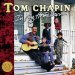 Great family-oriented story songs from Harry's younger brother. Don't miss Don't Play With Bruno (Moonboat) and Bruno's Christmas on the Mall (Zag Zig) - you'll relate! Plus tons more great songs for our kids... and they don't grate on adult nerves :-)Dr. Demento Dr. Demento 20th Anniversary Collection: The Greatest Novelty Records Of All Time, Dr. Demento: 25th Anniversary Collection, Dr Demento 30th Anniversary: Dementia 2000, Very Best of Dr Demento, Hits From Outer Space, Dr. Demento's Country Corn, Dr. Demento Presents: Spooky Tunes & Scary Melodies, Dr. Demento Gooses Mother, Dr. Demento Presents: Greatest Christmas Novelty CD, Holiday in Dementia Tons of silly songs, including Itsy Bitsy Teenie Weenie Yellow Polka Dot Bikini, Bulbous Bouffant, On the Shoulders of Freaks (all on Dr Demento 30th Anniversary: Dementia 2000), Hello Muddah, Hello Faddah! (Very Best of Dr Demento), and more...Tom Lehrer The Remains of Tom Lehrer (box set), That Was the Year That Was, An Evening Wasted With Tom Lehrer, Songs & More Songs and more... Irony and satire at their best... Don't miss The Elements interactive on the web, or in song (The Remains of Tom Lehrer or An Evening Wasted With Tom Lehrer), and New Math (The Remains of Tom Lehrer)They Might Be Giants Flood, Apollo 18, John Henry, Dial-A-Song, NO! and more... A great reason for math and computer science majors to add a real rock album to their collection of John Williams and Weird Al records -- a bacchanalian celebration of dorkiness, including Particle Man and Birdhouse in Your Soul (both on Dial-A-Song)Visit Music for the Gifted Mind for more great products! Movie Featuring Gifted Kids (and Adults!)August Rush or Instant Video (PG) Cared for by a mysterious stranger who gives him the name August Rush, a child uses his remarkable musical talent to seek the parents from whom he was separated at birth... Billy Elliot or VHS or Instant Video (R) Billy's got problems. His dad has scraped together the fees to send him to boxing lessons, but Billy has discovered a different aptitude: a genius for ballet dancing. Since admitting to such an activity is tantamount, in this fiercely macho culture, is very bad, Billy keeps it quiet. But his teacher, Mrs. Wilkinson, thinks he should audition for ballet school in London... Cloudy with a Chance of Meatballs or Blu-ray/DVD Combo or Instant Video (PG) 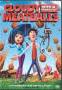 Flint, a clever young inventor with a reputation for creations gone awry, has recently completed a machine that he claims will turn water into food. Like his past failed inventions, Flint's new machine doesn't work as planned, and destroys the town's latest attempt to bolster its failing economy. The Mayor's quickly realizes that food falling from the sky could draw in tourists. Only Flint's father remains skeptical of his son's invention. Greed leads to strange weather events, which, while providing a huge career opportunity for brainy weather intern Sam Sparks who's masquerading as an air-headed TV personality, also threaten to destroy the town and its inhabitants. In the end, only Flint, his father, and Sam can save the town from certain destruction by the out of control invention... Dead Poets Society or VHS (PG) English professor John Keating (Robin Williams) inspires his students to a love of poetry and to seize the day. A compelling warning in it to parents who don't respect their children's gifts. Ever After: A Cinderella Story or Blu-Ray or VHS or Instant Video (PG) Take away the Fairy Godmother, and what have you got left from the Cinderella fable? The story of a girl for whom a bad stroke of luck is no match for her internal strength and purity of heart. A romantic drama that purports to tell the "facts" behind the Grimm brothers' story... (Drew Barrymore, Anjelica Huston) Finding Neverland (FS) or DVD (WS) or Blu-Ray or VHS or Instant Video (PG) Playwright J. M. Barrie finds inspiration for his greatest creation from four lively boys, the sons of widow Sylvia Llewelyn Davies. Though the friendship threatens his already dwindling marriage, Barrie spends endless hours with the boys, pretending to be pirates or Indians--and gradually the elements of Peter Pan take shape in his mind... Good Will Hunting or Blu-Ray or VHS or Instant Video (R) A therapist (Robin Williams) tries to help a brilliant, but troubled young man (Matt Damon) overcome his personal problems and realize his potential Harriet the Spy or VHS (PG) An 11-year-old wannabe journalist (Michelle Trachtenberg) who writes all her observations about friends in a diary. When the book is stolen and read by her peers... Hard Problems: The Road to the World's Toughest Math Contest (G documentary) The story of six extraordinary gifted American high school students who represented the United States in 2006 at the world s toughest math competition: The International Mathematical Olympiad (IMO)... Harriet the Spy or VHS or Instant Video (PG) 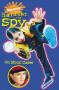 An 11-year-old wannabe journalist (Michelle Trachtenberg) who writes all her observations about friends in a diary. When the book is stolen and read by her peers... The Incredibles or VHS or Blu-Ray/DVD Combo (PG) A family of "supers," a brood of five with special powers are desperately trying to fit in with the 9-to-5 suburban lifestyle. Of course, in a more innocent world, Bob and Helen Parr were superheroes, Mr. Incredible and Elastigirl. But blasted lawsuits and public disapproval forced them and other supers to go incognito, making it even tougher for their school-age kids, the shy Violet and the aptly named Dash... (Disney & Pixar) Infinity or VHS or Instant Video (PG) Story of the early life of genius and Nobel Prize-winning physicist Richard Feynman (Matthew Broderick) Kiki's Delivery Service or VHS (G) Japanese anime by Hayao Miyazaki. A young witch, on her mandatory year of independent life, finds fitting into a new community difficult while she supports herself by running an air courier service... excellent animation, good stories... Spirited Away or VHS Princess Mononoke (DVD only) Castle in the Sky or VHS The Castle of Cagliostro or VHS My Neighbor Totoro or VHS Nausica of the Valley of the Wind Ponyo The Last Starfighter or Blu-Ray or VHS or Instant Video (PG) A video-gaming boy, seemingly doomed to stay at his trailer park home all his life, finds himself recruited as a gunner for an alien defense force Little Man Tate or VHS (PG) The difference is the little boy is human, and not just a brain. He worries about people dying, envies the popular athletic boy, all the while plays music in competition form and forms math problems in his head Matilda or VHS or Instant Video (PG) 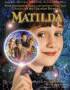 Based on the Roald Dahl classic book; cursed with a cretinous family and a witch of a school principal, a bright young girl (Mara Wilson) learns self-reliance--and develops unusual powers Meet the Robinsons or Blu-Ray or Instant Video (G) 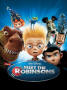 When 12-year old orphan Lewis can't seem to get adopted or make his inventions work despite repeated efforts, he begins to seriously doubt himself and his abilities as an inventor. An odd boy named Wilbur Robinson shows up to warn Lewis about an evil man hanging around the science fair, and ends up taking Lewis on a whirlwind tour of the future and Lewis's own future family. In the end, Lewis returns to the present with a whole new inner strength, a sense of his place in the world, the knowledge that his actions directly affect others, and an optimistic determination to "keep moving forward."... Mr. Holland's Opus or VHS (PG) Being a true musician is about leaving your legacy for future generations, and by inspiring his students, Mr. Holland is ensuring that his passion will live forever, through them Mr. Magorium's Wonder Emporium or Blu-ray or Instant Video (G) 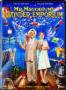 Mr. Magorium is an eccentric 243-year-old owner of a magical toy store. He has lived a long and happy life and is content to leave his emporium to his employee Molly Mahoney. A former child prodigy who has grown up unsure of herself, she barely knows who she is, much less what she wants to become. Molly is both frightened that her beloved boss is leaving and that she will be left in charge of a store she doesn't know how to run. "Are you dying?" she asks him. He replies, "Light bulbs die, my dear. I am departing," a take on death is both comforting and matter of fact, things younger viewers may find soothing when dealing with mortality. Dazzling visuals and a premise that who you are isn't equivalent with who you think you are... October Sky or VHS or Instant Video (PG) A West Virginia teenager hopes to break free from his predetermined coal miner's life by winning a national science fair competition with his rocket building designs Real Genius or VHS or Instant Video (PG) The freshman year of a nerdy kid who enters college at a young age, with a subplot involving computers and military secrets Schoolhouse Rock! (Special 30th Anniversary Edition) or Instant Video In the 70's and 80's, the catchy Schoolhouse Rock tunes taught millions of children the fundamentals of math, grammar, science, history and money. DVD includes every song from the landmark series, over 50 tunes including classics "Conjunction Junction," "Three is a Magic Number," "I'm Just A Bill" and "Electricity, Electricity." Features an all-new song about the Electoral College, "I'm Gonna Send Your Vote To College" written by the show's original creators... Searching for Bobby Fischer or VHS or Instant Video (PG) The chess prodigy (Max Pomeranc) who refuses to become ruthless despite the prodding of his father (Joe Mantegna) and his surrogate-father / chess champion (Ben Kingsley) Whalerider or VHS or Instant Video (PG-13) One of the most charming and critically acclaimed films of 2003, the New Zealand hit Whale Rider effectively combines Maori tribal tradition with the timely "girl power" of a vibrant new millennium. Despite the discouragement of her gruff and disapproving grandfather (Rawiri Paratene), who nearly disowns her because she is female and therefore traditionally disqualified from tribal leadership, 12-year-old Pai (Keisha Castle-Hughes) is convinced that she is a tribal leader, and sets about to prove it... Visit Movie Featuring Gifted Kids (and Adults!) for more great movies! Homeschool Curricula and Classroom Curriculum ResourcesLife of Fred (click on Product Overview) From fractions, decimals, beginning of algebra, geometry, advanced algebra, trig, all of calculus and statistics, Fred's life is full of interesting mathematics! Great homeschooling math curriculum, covering everything needed from arithmetic through second year of college... (Free) Online High School Courses Originally compiled for high schooling victims of Hurricane Katrina, these free resources offer high school courses for schooled, and homeschooled students alike Internet Investigations Free full curriculum libraries and units available right on the Internet, including units in Language Arts, Math, Science, Social Science, the Arts, and lots more! Mathematics by Harold R. Jacobs Arguably the best mathematics text books available... Michael Clay Thompson Language Arts Curriculum by Michael Clay Thompson, from Royal Fireworks Press I don't know how to explain Michael Clay Thompson's curriculum, except to say... gifted students, no matter where their gifts lie, need this curriculum. I had the honor of hearing Michael speak about his Grammar Voyage and The Magic Lens grammar curricula and Practice Sentence student workbook series... and I was enthralled. Please know, I am a math-y and a computer geek - I do not do language arts, if I can help it. But this curriculum made grammar interesting to me! Word Within The Word offers middle and secondary level, vocabulary-building curriculum that is like no other. Sentence Island, Paragraph Town and Essay Voyage form the elementary writing curriculum. And there's much more... investigate all the Michael Clay Thompson Language Arts Curriculum For videos of Michael Clay Thompson's presentations, and to see why this math-geek is so excited by his curriculum, view Michael Clay Thompson Videos. And read Cathy Duffy reviews... Michael Clay Thompson Language Arts 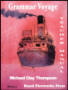 Phonics Pathways: Clear Steps to Easy Reading and Perfect Spelling and Reading Pathways: Simple Exercises to Improve Reading Fluency by Dolores G. Hiskes published by Jossey-Bass Step by step reading and spelling instruction, with lots of visual cues, games and exercises. Designed for all ages, with complex and interesting themes... William & Mary's Center for Gifted Education Curriculum Units 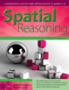 Science, Language Arts, and more curriculum units for gifted students, including "Acid, Acid Everywhere" and "Electricity City." Check the Literature Web and Resource Guide to Mathematics Curriculum for High Ability Learners in Grades K-8 (requires Adobe Reader) Purchase individual units through Prufrock Press: Books for Parents and Professionals Amazon.com, earth's biggest (discount!) bookstore. Current books listed are Amazon links; click on a title and make your purchase to support Hoagies' Gifted Education Page through Amazon's Associates program -- Thanks! Or for books closer to home, visit Amazon.ca in Canada or Amazon.co.uk in the United Kingdom. For used or out-of-print books, visit Abebooks or Alibris Hoagies' Gifted Education Page is also an Abebooks and Alibris associate. Thanks! 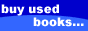 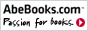 1001 Great Ideas for Teaching and Raising Kids with Autism Spectrum Disorders by Veronica Zysk and Ellen Notbohm 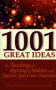 Tons of great ideas - social, sensory, behavioral, and self-care, and many other issues - are for low-functioning autistic kids; nearly all can be used or adapted for not only Aspergers kids, but also for exceptionally gifted kids... Academic Acceleration of Gifted Children edited by Southern and Jones A comprehensive textbook on acceleration, with chapters on early acceptance to kindergarten or to college, affective development of acceleration of gifted students, identification of good candidates. Also available from Amazon.co.uk Acceleration for Gifted Learners, K-5 by Joan Franklin Smutny, Sally Y. Walker, Elizabeth A. Meckstroth Practical guide corrects misunderstandings of acceleration and provides the tools necessary to effectively determine the most appropriate learning options for gifted students. Through real-life stories, authors dispel common myths about acceleration and describe what it is, what forms it takes, and what it can do for gifted learners—intellectually, socially, and emotionally. Includes instructional strategies for implementation in various school settings... The Art of Learning: An Inner Journey to Optimal Performance by Josh Waitzkin 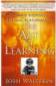 Waitzkin, a champion in chess and martial arts, brings enthusiasm and obvious love of learning to this amazing look at what he aptly describes as the art of learning. He begins by recounting his own quirky journey. Waitzkin describes how important passion is, how failures are far more important in defining a learner than success, and how. Great suggestions for enhancing the learning process... Asperger's: What Does It Mean to Me? by Catherine Faherty The book most requested by parents and teachers. Written by a leading therapist, this book is a must-have for the person with high functioning autism or Asperger's Syndrome. Includes chapters to help explain their world. Also available from Amazon.co.uk and Amazon.ca Being Gifted in School: An Introduction to Development, Guidance, And Teaching by Laurence J. Coleman & Tracy L. Cross For educators, includes definitions and models of giftedness; identification of the gifted; teaching methods and best practices; creativity; counseling and guidance; administrative arrangements; and program prototypes and evaluation... Being Smart about Gifted Education: A Guidebook for Educators and Parents by Dona J. Matthews and Joanne F. Foster Practical strategies for the education of exceptionally high ability (a.k.a. gifted) children. After addressing all the questions, debates and arguments about nature vs. nurture, elitism, testing, creativity, and more... all that's left is to serve the child's educational needs! Also available from Amazon.co.uk and Amazon.ca Bright, Talented, and Black: A Guide for Families of African American Gifted Learners by Joy Lawson Davis 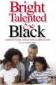 What does it really mean to be gifted and African American in the U.S. today? What do parents and teachers of gifted black students need to know to help students explore their potential, thrive in school and life. Easy to read, full of great insight for every reader, regardless of race... The Cluster Grouping Handbook: How to Challenge Gifted Students and Improve Achievement for All by Susan Winebrenner and Dina Brulles 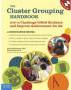 In today’s standards-driven era, how can teachers motivate and challenge gifted learners and ensure that all students reach their potential? This book provides a compelling answer: the Schoolwide Cluster Grouping Model (SCGM). Find a wealth of teacher-tested classroom strategies along with detailed information on identifying students for clusters, gaining support from parents, and providing ongoing professional development. Special attention toward empowering gifted English language learners. CD-ROM features all of the reproducible forms plus a PowerPoint presentation... College is Yours in 600 Words or Less: The Roeper School College Handbook by Patrick O'Connor 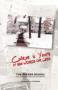 A quick but complete guide that leads you through the maze of college selection with the simple, revolutionary idea that students already have great lives-- what they now need is a college where they can live that great life, and learn more about themselves and the world... College Planning for Gifted Students: Choosing And Getting into the Right College by Sandra L. Berger Everything you need to know and do, starting in 7th and stepping right through 12th grade, to plan for college for your gifted student. Why don't the school counselors tell us this?! Timelines, checklists, and more Colleges That Change Lives: 40 Schools That Will Change the Way You Think About Colleges by Loren Pope Thinking about college? Looking for the 'right' college for yourself, or your child? This book is for you! Also available from Amazon.co.uk and Amazon.ca Cool Colleges: For the Hyper-Intelligent, Self-Directed, Late Blooming, and Just Plain Different by Donald Asher Thinking about college? Looking for the 'right' college for yourself, or your child? This book is for you! Also available from Amazon.co.uk and Amazon.ca Comprehensive Curriculum For Gifted Learners by Joyce VanTassel-Baska Most comprehensive and most practical text on the theory and practical considerations involved in helping gifted students excel... Also available from Amazon.co.uk and Amazon.ca Counseling the Gifted and Talented by Linda Kreger Silverman A great resource for understanding the many and complex needs of gifted children... Also available from Amazon.co.uk and Amazon.ca Creative Home Schooling: A Resource Guide for Smart Families by Lisa Rivero 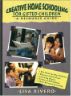 This terrific book is for homeschooling parents and more - there is information for schooling parents, school teachers, gifted teachers, and more, on gifted children, learning styles, internet resources, and so much more! Critical Issues and Practices in Gifted Education: What the Research Says by National Association for Gifted Children, edited by Jonathan A. Plucker & Carolyn M. Callahan The definitive reference book for those searching for a summary and evaluation of the literature on giftedness and gifted education. Topics include Neural Bases of Giftedness, Early Childhood and Identification, Academic Competitions and Creativity, Writing, Science, Social Studies and Mathematics, and nearly 40 others; each evaluation is written by the leading researchers in the specific field... Developing Math Talent: A Guide for Educating Gifted and Advanced Learners in Math by Susan Assouline and Ann Lupkowski-Shoplik Educators (and parents) guide to educating the math-gifted child... Also available from Amazon.co.uk and Amazon.ca Different Minds: Gifted Children With AD/HD, Asperger Syndrome, and other Learning Deficits by Deirdre V. Lovecky Recognizing the different levels and kinds of giftedness, Lovecky provides insight into the challenges and benefits specific to gifted children with various learning difficulties. Guides parents and professionals through diagnosis and advises on how best to nurture individual needs, positive behavior and relationships at home and at school... Also available from Amazon.co.uk and Amazon.ca Emotional Intensity in Gifted Students: Helping Kids Cope With Explosive Feelings Christine Fonseca (or from Amazon) 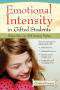 Easy-to-read, using real-world examples through case studies and role-plays that show parents and teachers how to interact with gifted children in a way that teaches them how to recognize, monitor, and adjust their behavior. Worksheets, tip sheets, and checklists are included to help parents, teachers, and the students themselves learn to cope with the explosive feelings that often accompany giftedness. Specific strategies for stress management, underperformance in school, perfectionism, and social anxiety make this a must-read for anyone wishing to make a positive lasting impact on the lives of gifted children... Empowering Gifted Minds: Educational Advocacy That Works by Barbara Gilman Empowering Gifted Minds discusses the many questions parents ask (or should ask!) in the years after learning their child is gifted, offering answers, ideas, and sometimes, more questions to ask. See my detailed review on Amazon... Also available from Amazon.co.uk and Amazon.ca The Essential Guide to Talking With Gifted Teens: Ready-to-use Discussions About Identity, Stress, Relationships, and More by Jean Sunde Peterson Gifted teens have concerns, some like any other teen, and some unique to their giftedness, on topics including identity, perfectionism, relationships, stressors, and more. This guide offers 50 ready-to-use discussion topics and materials; it's introduction gives detailed information on how ot use the book, and how to facilitate large or small group discussions with gifted teens. I wish my teens had access to such a comprehensive discussion series! Exceptionally Gifted Children by Miraca Gross If you have an exceptionally gifted child, Read This Book! A fascinating study of a small group of exceptionally gifted (IQ>160) children, Gross follows these children over 20 years, and includes extensive details about their interests, family background, progress through school, and social and emotional as well as academic status. She shows that when these children are not allowed to learn at an appropriate pace and level it places them at serious risk... Also available from from Amazon.co.uk and Amazon.ca
Exceptionally Gifted Children First edition, occasionally available used... A Forgotten Voice: A Biography of Leta Stetter Hollingworth by Anne Klein Dr. Klein has woven the threads of Leta Hollingworth's life and the strands of educational philosophy (both past and present) into a cloak well worth the trying on... Genius Denied: How to Stop Wasting Our Brightest Young Minds by Jan and Bob Davidson, with Laura Vanderkam The Davidsons offer an absorbing look at how our nation is neglecting children of exceptional intelligence. They make a compelling case for re-approaching giftedness as a potential disability (to give more attention to gifted kids) and an even stronger argument for parents, teachers and citizens to consider the potential loss to American society in the costliest imaginable terms. For excerpts and review, visit Genius Denied. Also available from Amazon.co.uk and Amazon.ca Get Out!: 150 Easy Ways for Kids & Grown-Ups to Get Into Nature and Build a Greener Future by Judy Molland 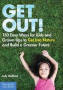 Want to learn more about nature? Experience the world in new ways? Go green and make the world a better place? Want the same things for the kids in your life? Get Out! is chock full of ideas to help families, classroom teachers and group leaders achieve these goals and more! Gifted Grownups: The Mixed Blessings of Extraordinary Potential by Marylou Kelly Streznewski Examine old and new research on the nature of intelligence and other gifts and explore ways gifted people hide their talents; includes interviews with a highly diverse collection of 100 gifted adults. An excellent book for every gifted adult, or adult with gifted children... Also available from Amazon.co.uk and Amazon.ca The Survival Guide for Parents of Gifted Kids: How to Understand, Live With, and Stick Up for Your Gifted Child by Sally Yahnke Walker Also available from Amazon.co.uk and Amazon.ca The ultimate guides to surviving and thriving in a world that doesn't always value, support, or understand high ability... Giftedness, Conflict and Underachievement by Joanne Rand Whitmore Though out of print, this text's research is included in every book and research paper concerning twice exceptional and underachieving gifted populations that has followed. A must have... GLBTQ: The Survival Guide for Gay, Lesbian, Bisexual, Transgender, and Questioning Teens by Kelly Huegel 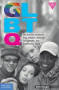 Gifted kids often feel alone, and gifted GLBTQ kids can feel even more alone. A contemporary look at society and its growing acceptance of people who are GLBTQ, including updates on efforts to promote equality, including the current status of legislative initiatives concerning safe schools, gay marriage, workplace equality, transgender expression, and Don’t Ask, Don’t Tell. Issues-based information and advice. This frank, sensitive book is written for young people who are questioning their sexual or gender identity, those who are ready to work for GLBTQ rights, and those who may need advice, guidance, or reassurance that they are not alone... Guiding the Gifted Child: A Practical Source for Parents and Teachers by James T. Webb, Elizabeth A. Meckstroth, Stephanie S. Tolan Considered the classic text of this field. Also available from Amazon.co.uk and Amazon.ca The Handbook of Secondary Gifted Education by Felicia A. Dixon and Sidney Moon An in-depth, research-based look at ways schools and classrooms can support the development of gifted adolescents. Each chapter is written by leading scholars and researchers in the field, including Nicholas Colangelo, Susan Assouline, Sally Reis, Donna Ford, Joyce VanTassel-Baska, Carolyn Callahan, more... Helping a Child With Nonverbal Learning Disorder or Asperger's Disorder: A Parent's Guide by Kathryn Stewart Offers ways to evaluate a child's strengths and weaknesses in areas such as visual and spatial functioning, writing problems, information processing and organizational skills, social and emotional capabilities, language skills, and interactive abilities, and specific strategies for intervening and helping the child to cope with these obstacles... In the Mind's Eye: Visual Thinkers, Gifted People With Dyslexia and Other Learning Difficulties, Computer Images and the Ironies of Creativity by Thomas G. West This book has strong implications for anyone who has ever considered autism, dyslexia, or learning difficulties to be horrible things that must be stamped out. It shows that the apparent "weakness" and "lack of ability" in some areas can really be an aspect of a major (but often unrecognized) area of strength... Also available from Amazon.co.uk and Amazon.ca Iowa Acceleration Scale Manual; A Guide for Whole-Grade Acceleration (Amazon or Barnes & Noble) by Susan G. Assouline, Nicholas Colangelo, Ann Lupkowski-Shoplik, Jonathan Lipscomb 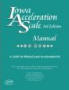 For schools or parents, the Iowa Acceleration Scale provides a systematic and thorough approach to considering and implementing academic acceleration for gifted and talented students in grades K-8; read Hoagies' detailed review. Also available from Amazon.co.uk and Amazon.ca Living When a Loved One Has Died by Earl Grollman ...explains what emotions to expect when mourning, what pitfalls to avoid, and how to work through feelings of loss. Suitable for pocket or bedside, this gentle book guides the lonely and suffering as they move through the many facets of grief, begin to heal, and slowly build new lives (teen to adult) Living With Intensity: Understanding the Sensitivity, Excitability, and the Emotional Development of Gifted Children, Adolescents, and Adults by Susan Daniels & Michael M. Piechowski 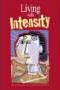 Do you know an intense gifted child? You must read this book! An easy-to-read volume for parents, teachers, psychologists, everyone dealing with the gifted child, that explains the inexplicable, and guides us all in guiding the growth and development of our gifted children... Misdiagnosis And Dual Diagnoses Of Gifted Children And Adults: ADHD, Bipolar, OCD, Asperger's, Depression, And Other Disorders by James T. Webb, Edward R. Amend, Nadia E. Webb, Jean Goerss, Paul Beljan, F. Richard Olenchak, and Sharon Lind 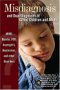 Physicians, psychologist, and counselors are unaware of characteristics of gifted children and adults that mimic pathological diagnoses. Six nationally prominent health care professionals describe ways parents and professionals can distinguish between gifted behaviors and pathological behaviors... Also available from Amazon.co.uk and Amazon.ca The Mislabeled Child: How Understanding Your Child's Unique Learning Style Can Open the Door to Success by Brock Eide and Fernette Eide 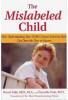 Misapplied labels can be devastating; properly diagnosed labels can change a child's life. The Eides can help professionals and parents alike, to find the proper labels, as well as learning tools, exercises, and therapies that help children with similar labels. Each chapter covers a unique learning challenge: Visual Problems, Attention Problems, Autism and Autism-like Disorders, and more... Models of Counseling Gifted Children, Adolescents, and Young Adults by Sal Mendaglio & Jean Sunde Peterson Designed to help interested professionals conduct effective counseling with highly able clients, with literature review, tecniques, and case studies for each technique... The Out-Of-Sync Child: Recognizing and Coping With Sensory Integration Dysfunction (Revised Edition) by Carol Stock Kranowitz Do you know a child who plays too rough, is uncoordinated, hates being touched, is ultra-sensitive (or unusually insensitive) to noise or sensations of heat and cold? Also available from Amazon.co.uk and Amazon.ca Parenting Children with ADHD: 10 Lessons that Medicine Cannot Teach by Vincent J. Monastra A Book for Parents from the American Psychological Association. Full of great information, including Chapter 5: Students with ADHD Are Entitled to Help at School... Parenting With Love and Logic: Teaching Children Responsibility by Jim Fay and Foster W. Cline. 
Also available on cassette and CD, and from Amazon.co.uk and Amazon.ca A common sense approach to raising children, with lots of humor and positive suggestions for dealing with negative situations. Great parenting resource! A Parent's Guide to Gifted Children by James T. Webb, Janet L. Gore, Edward R. Amend & Arlene R. DeVries 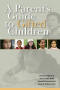 Raising a gifted child is both a joy and a challenge... guides parents through all the phases and possibilities of the gifted child, including underachievement, sensitivities, twice exceptionalities, friendships, siblings, schools, identification, and much more! A Parent's Guide to Gifted Teens: Living with Intense and Creative Adolescents by Lisa Rivero The parent's guide to those wild-n-crazy teens! And for the teens, Smart Teens' Guide to Living with Intensity: How to Get More Out of Life and Learning Parent's Guide to IQ Testing and Gifted Education by David Palmer 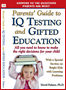 Great introduction to IQ testing and gifted children. Answers your questions, from Why test? to What do the scores mean? and What about scores of twice exceptional children? Every parent entering the gifted education world should read this book. Read An Interview with David Palmer: About I.Q. And Parents Understanding of Intelligence Programs and Services for Secondary Gifted Students: A Guide to Recommended Practices by Felicia A. Dixon A reference for service and program options for practitioners, administrators, and coordinators; a companion to the more in-depth The Handbook of Secondary Gifted Education. Part I: the gifted adolescent's cognitive social and emotional dimensions, including suggestions for academic, personal/social, and career exploration best practices; Part II: programmatic offerings such as AP and IB, distance learning, magnet and other special schools, study abroad, and early entrance to college options; Part III: a view of optimal future directions—taking into account obstacles to change in today’s high schools... Raisin' Brains by Karen L.J. Isaacson A humorous look inside the home of 5 very gifted children... from the mom's point of view. Prepare to have your funny bone tickled! And now the sequel... Life in the Fast Brain: Keeping Up With Gifted Minds. It's not only rip-roaringly funny, but full it's of great ideas, some of which you do NOT want your kids to find out about! Raising a Gifted Child: A Parenting Success Handbook by Carol Fertig 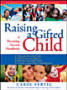 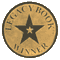 A menu of strategies, resources, organizations, tips, and suggestions for parents to find optimal learning opportunities for their kids, covering the gamut of talent areas, including academics, the arts, technology, creativity, music, and thinking skills. Focused on empowering parents by giving them the tools needed to ensure that their gifted kids are happy and successful both in and out of school... Raising Your Spirited Child: A Guide for Parents Whose Child Is More Intense, Sensitive, Perceptive, Persistent, and Energetic by Mary Sheedy Kurcinka If you have an exceptionally spirited child, this book is written for you. Also available from Amazon.co.uk and Amazon.ca
Now Also available Raising Your Spirited Child Workbook. Also available from Amazon.co.uk and Amazon.ca Reforming Gifted Education: Matching the Program to the Child by Karen Rogers For parents and educators, planning the educational program for a gifted child. Everything you need to prepare, negotiate, and execute the best possible educational option for each child. Read DITD review... Rethinking Learning Disabilities: Understanding Children Who Struggle in School by Deborah P. Waber (or on Kindle) 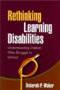 A leading researcher and clinician, Waber offers an alternative to the prevailing view of learning disability as a problem contained within the child. Instead, she shows how learning difficulties are best understood as a function of the developmental interaction between the child and the world. Integrating findings from education, developmental psychology, and cognitive neuroscience... Social-Emotional Curriculum With Gifted and Talented Students by Joyce VanTassel-Baska, Tracy Cross and F. Richard Olenchak A thorough introduction to methods for developing social-emotional curricula for use with gifted and talented learners in the school setting, including strategies that work for implementing social-emotional needs in the everyday curricula... A handy guide to developing social-emotional curricula for gifted students The Social and Emotional Development of Gifted Children: What Do We Know? by Maureen Neihart, Sally M. Reis, Nancy M. Robinson, Sidney M. Moon What does the research (slim as it is) tell us? Essential reading for those who wish to enable gifted students to develop their strengths and to position them to make the contributions of which they are capable. Also available from Amazon.co.uk and Amazon.ca Some of My Best Friends Are Books: Guiding Gifted Readers from Preschool to High School by Judith Wynn Halsted 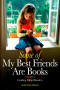 Roeper Review says "...should be on the shelf of every school library, whether that school offers gifted programming or not." Also available from Amazon.co.uk and Amazon.ca Smart Teens' Guide to Living with Intensity: How to Get More Out of Life and Learning by Lisa Rivero 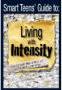 A guide for pre-teens and teens who are a little more... more intense, more creative, more interesting, and yes, sometimes even called "more difficult." A teen's perspective into growing up as a gifted teen today. And for the parents, A Parent's Guide to Gifted Teens: Living with Intense and Creative Adolescents Special Populations in Gifted Education: Understanding Our Most Able Students From Diverse Backgrounds by Jaime A. Castellano and Andrea Dawn Frazier (or from Amazon) 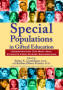 Leading experts in the field combine their knowledge of and leadership experience with gifted students from diverse backgrounds to help include historically underrepresented students in gifted education programs that serve our most able students. Raises the awareness level and knowledge base of all educators, particularly teachers of the gifted, with focus on topics such as gifted education in rural environments, highly gifted learners, twice-exceptional children, gifted females, gifted and talented students on the autism spectrum, English language learners, underachievement, and students from culturally or linguistically diverse backgrounds... Spotlight on 2e Booklets from 2e Twice-Exceptional Newsletter Spotlight on 2e is a series of easy-to-read, information-rich booklets on 2e topics, that answer all the tough questions, and provide a terrific set of resources for additional information. I'm already ordering a set for the teachers and administrators in our child's new school this fall! Available: Coming soon: Strategies for Differentiating Instruction: best practices for the classroom by Julia L. Roberts & Tracy F. Inman Most comprehensive and most practical text on the theory and practical considerations involved in helping gifted students excel... Teaching Gifted Kids in the Regular Classroom: Strategies and Techniques Every Teacher Can Use to Meet the Academic Needs of the Gifted and Talented by Susan Winebrenner Also available from Amazon.co.uk and Amazon.ca
CD of reproducibles now included in the revised, expanded and updated edition. 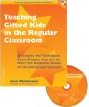 An excellent guide to modifying curriculum for gifted elementary and middle school students in the regular classroom Teaching Kids With Learning Difficulties in the Regular Classroom: Strategies and Techniques Every Teacher Can Use to Challenge and Motivate Struggling Students by Susan Winebrenner and Pamela Espeland In combinations with Teaching Gifted Kids in the Regular Classroom, a great resource for the 2E child. Also available from Amazon.co.uk and Amazon.caTeaching With Love and Logic: Taking Control of the Classroom by Jim Fay and David Funk Demonstrates through various scenarios, tips, and "pearls of wisdom" how and why conducting your class or school according to four key principles can validate your authority, and empower your students. Presents practical ways in which teachers and administrators can help their students become confident, responsible individuals, internalized in their discipline... Also available from Amazon.co.uk and Amazon.ca Trauma-Proofing Your Kids: A Parents' Guide for Instilling Confidence, Joy and Resilience by Peter A. Levine and Maggie Kline An antidote to trauma and a recipe for creating resilient kids no matter what misfortune has besieged them, a treasure trove of simple-to-follow “stress-busting,” boundary-setting, sensory/motor-awareness activities that counteract trauma’s effect on a child’s body, mind and spirit. Includes a chapter on how to navigate the inevitable difficulties that arise during the various ages and stages of development, this book simplifies an often mystifying and complex subject, empowering parents to raise truly confident and joyful kids despite stressful and turbulent times... Visual-Spatial Learners: Differentiation Strategies For Creating a Successful Classroom by Alexandra Shires Golon 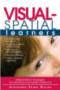 Includes strategies for preparing students for timed tests, developing handwriting skills, teaching spelling, getting students organized, and more... When the Brain Can't Hear by Teri James Bellis Auditory Processing Disorder (APD) occurs when the brain cannot process or understand correctly the sounds the ears hear, even though the ears might be functioning properly. It is rarely recognized, often misdiagnosed, and poorly understood, yet the effects can be devastating... Also available from Amazon.co.uk and Amazon.ca Why Bright Kids Get Poor Grades And What You Can Do About It: A Six-Step Program for Parents and Teachers by Sylvia B. Rimm Millions of gifted children with average, above-average, or even gifted abilities--including those from homes where education is valued--simply do not perform up to their capabilities. Spells out a practical, six-step program... Writing Like Writers: Guiding Elementary Children Through a Writer's Workshop by Kathryn L. Johnson & Pamela V. Westkott Guided Writer's Workshop for elementary (and even secondary!) students. An excellent resource for teachers, homeschoolers, and students. Also available from Amazon.co.uk and Amazon.caVisit Gifted Books or Professional Books for more great titles about all things gifted! Journals and Magazines (for the grown-ups)2e Twice-Exceptional Newsletter 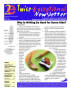 For parents, teachers and professionals. Helping twice-exceptional children reach their potential. Published 6 times a year. An Interview with Mark Bade and Linda Neumann: Twice Exceptional by Michael F. Shaughnessy in Ednews.orgGifted Child Quarterly Geared for educators, recent research and developments in the field of gifted education. NAGC journal, available only with NAGC membership. Now online, with all back issues available - with your NAGC subscription!Gifted Child Today published by Prufrock Press 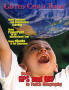 Focused for teachers and administrators, with timely information about teaching and parenting gifted and talented children Gifted Education Communicator published by the California Association for the Gifted 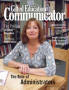 Gifted Education Communicator is published quarterly, geared for all parents and educators of the gifted; available with or without CAG membershipRoeper Review published by Roeper Review Peer reviewed journal; Focuses on the philosophical, psychological, moral, and academic issues relating to the lives and experiences of the gifted and talented. More technical reading, still full of great information Visit Journals for more great journals on gifted education! Educational Products and 2E (Twice Exceptional) ProductsThe 24 Game Create the number 24 from the four numbers on a game card. You can add, subtract, multiply and divide. Use all four numbers but use each number only once. Available from simple addition and subtraction, right up to fractions, decimals and algebra. Click for 24 Challenge tournament schedule. Decks listed in order of difficulty AlphaSmart Keyboard (nearly indestructible) for kids' use in school and at home. It's light, simple, and connects easily to home or school PCs or printers. Comes in several versions, Neo (which runs additional software, including Neo version of Inspiration) and Dana (which runs Palm OS and other palm-based accessory programs including a Palm version of Inspiration, and has wireless capability)Challenge Math by Edward Zaccaro 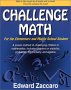 "Math is often taught as all scales and no music. This book contains the music!" I couldn't have said it better myself - tons of fun problems... Dragon Naturally Speaking Wireless Premium 11.0 versions Premier Student, or Home by Nuance Communications 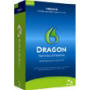 Provides a whole new way to interact with a PC--using speech instead of a keyboard and mouse--to help you work faster and more efficiently...English from the Roots Up by Joegil K. Lundquist 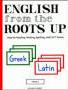 Interest elementary students in 100 Latin and Greek root words and their English derivatives... book and flashcards - my kids still (middle and high school) love the flashcards Equate 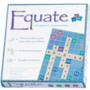 Strategic math thinking game, scrabble for mathematical expressions. Don't forget the junior tile set for more integers, or the advanced tile set for negative numbers and exponents. Classroom sets available, too!FlashMaster by Flashmaster, Inc. A toy, a learning tool... both. FlashMaster replaces flash cards for +-*/ math facts. Use it with or without the adjustable timer, with or without sounds. Missed problems can be run separately. Change the problem format, put the "variable" in any position. This is a great tool, that's great fun, even for twice exceptional gifted kids... PC Magazine reviewIntel Reader from Amazon.UK or HumanWare in the U.S. 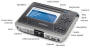 For those of us who find reading a challenge, it’s time to dream in a new way... Snap a picture, and it reads to you. Point-shoot-listen. Use on books, worksheets, menus, more...
Review: Intel Makes Leap in Device to Aid Impaired Readers in the Wall Street Journal LiveScribe SmartPen 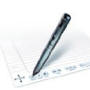 Records audio and links it what you write. Missed something? Tap on your notes or drawings with the tip of your Pulse smartpen to hear what was said while you were writing. No Need to Lug the Laptop. Now available at Costco, tooMathematics by Harold R. Jacobs Arguably the best mathematics text books available... Michael Clay Thompson Language Arts Curriculum by Michael Clay Thompson, from Royal Fireworks Press I don't know how to explain Michael Clay Thompson's curriculum, except to say... gifted students, no matter where their gifts lie, need this curriculum. I had the honor of hearing Michael speak about his Grammar Voyage and The Magic Lens grammar curricula... and I was enthralled. Please know, I am a math-y and a computer geek - I do not do language arts, if I can help it. But this curriculum made grammar interesting to me! Word Within The Word offers middle and secondary level, vocabulary-building curriculum that is like no other. Sentence Island, Paragraph Town and Essay Voyage form the elementary writing curriculum. And there's much more... investigate all the Michael Clay Thompson Language Arts Curriculum. And read Cathy Duffy reviews... Michael Clay Thompson Language ArtsThe Writer with Word Prediction Wireless keyboard, PC and Mac compatible, with dictionary, spell-checker, optional Word Prediction, and more! And less expensive than the Alphasmart...Writing Like Writers: Guiding Elementary Children Through a Writer's Workshop by Kathryn L. Johnson & Pamela V. Westkott Guided Writer's Workshop for elementary (and even secondary!) students. An excellent resource for teachers, homeschoolers, and studentsVisit Educational Products and 2E (Twice Exceptional) Products for more great products! Thanks for supporting Hoagies' Gifted Education Page (www.hoagiesgifted.org) by shopping through our affiliates programs. Your shopping costs you nothing more, and Hoagies' Page earns a small percentage on each purchase, to pay for hosting, domains, link-checking, and more for Hoagies' Gifted Education Page. Thanks! 
Last updated 
Support Hoagies' Gifted Education Page!Click and drag this link to your browser toolbar: Shop Hoagies' Page (yes, just pick it up with your mouse, and drag it!) Then click on Shop Hoagies' Page on your toolbar before you do your regular internet shopping. Voila! You're supporting Hoagies' Page, at no cost to you.Smart ToysSoftware FavoritesNerd ShirtsKids & Teens BooksKids and Teens (and adults) MagazinesGrief & MourningMusic for the Gifted MindMovies Featuring Gifted CharactersCurricular ResourcesBooks for Parents & ProfessionalsJournalsEducational ProductsAdd / Subtract PrimerIntegersMultiply / Divide PrimerFractions / DecimalsFactors / Multiples PrimerFactors / MultiplesDouble DigitsAlgebra / ExponentsSingle DigitsVariables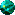 MunchkinMunchkin 2 Unnatural AxeMunchkin 3 Clerical ErrorsMunchkin 4 The Need For SteedMunchkin 5 De-RangedMunchkin 6 Demented DungeonsMunchkin 7 More Good CardsMunchkin Booty and Munchkin Booty 2 Jump the Shark the pirate gamesMunchkin Fu and Munchkin Fu 2. Kartenspiel the martial arts gamesMunchkin Bites and Munchkin Bites 2 Pants Macabre the vampire gamesStar Munchkin the starship gameMunchkin Cthulhu, Munchkin Cthulhu 2 Call of Cowthulhu and Munchkin Cthulhu 3: The Unspeakable Vault the science fiction games (also available as Munchkin Cthulhu 3 Game Bundle Cthulhu, Call of Cowthulhu & Unspeakable Vault),Munchkin Impossible the spy gameSuper Munchkin 2: The Narrow S Cape the super heroes games, andThe Good, The Bad, and the Munchkin!Zoo Tycoon 2 Expansion Pack: African AdventureZoo Tycoon 2 Expansion Pack: Endangered SpeciesZoo Tycoon 2 Expansion Pack: Marine Mania Zoo Tycoon Complete Collection ← Zoo Tycoon original
Appleseeds Vocabulary, geography, math and science, ages 7 to 9 Calliope World History Magazine, ages 9-14 Cobblestone American History Comes Alive, ages 9-14 Faces World Cultures, ages 9-14Footsteps* Celebrates African-American heritage and achievement, past and present, ages 9-14 
*Discontinued, but past issues still available Odyssey Discovery science, math, space, astronomy and more, ages 9-14 Babybug ages 6 months to 2 years, small board book formatNoodlebug video series for ages 3 to 5, available in VHS or DVD. Combines live-action and animated footage and incorporates classical music...Ladybug ages 2 to 6 Spider ages 6 to 9 Cricket ages 9 to 14Cicada literary magazine for teens young adultsClick investigates the sciences, nature and the environment, ages 3 to 7 Ask explores the world with inventors, artists, thinkers, and scientists of the past and present, ages 7 to 10 Muse stimulates, delights, and challenges every curious child, with articles on space, genetics, lasers, rain forests, computers, physics, math, visual arts, earth sciences, and almost everything else in the universe, ages 10 and up Mathematics: A Human Endeavor the quintessential pre-algebra text - makes math fun Elementary Algebra Algebra I, in Jacobs tradition or Amazon.co.ukGeometry: Seeing, Doing, Understanding or Amazon.co.ukBeyond Base Ten (Mathematics, grades 3–6) (or from Amazon)Invitation to Invent (Physical Science, grades 3-4) (or from Amazon)Spatial Reasoning (Mathematics, grades 2–4) (or from Amazon)Moving Through Dimensions (Mathematics, grades 6-8) (or from Amazon)Survive and Thrive (Life Science, grades K-1) (or from Amazon)Water Works (Physical Science, grades K–1) (or from Amazon)Weather Reporter (Earth and Space Science. grade 2) (or from Amazon)What's the Matter? (Physical Science, grades 2–3) (or from Amazon)and more!Understanding your Twice-Exceptional Student (for educators)Parenting Your Twice-Exceptional Child (for parents)The Twice-Exceptional Child with Asperger SyndromeGuiding the Twice-exception Child: A Collection of Columns by Meredith WarshawThe 2e Reading Guide: Essential Books for Understanding the Twice-exceptional ChildUnderstanding the Gifted Child with Attention DifficultiesUnderstanding the Gifted Child with Central Auditory Processing DifficultiesUnderstanding the Gifted Child with DyslexiaFebruary 1986 (volume 8, number 3) The IQ Controversy April 1991 (volume 13, number 3) Gender Equity, Meeting the Special Needs of Gifted Females June 1991 (volume 13, number 4) Gender Equity, Meeting the Special Needs of Gifted Males September 1992 (volume 15, number 1) The Exceptionally Gifted May/June 1993 (volume 15, number 4) Gifted Minorities / Disadvantaged February 1998 (volume 20, number 3) Perspectives on the Self of the GiftedAdd / Subtract PrimerMultiply / Divide PrimerDouble DigitsSingle DigitsIntegersFractions / DecimalsFactors / MultiplesAlgebra / ExponentsChallenge Math For the Elementary and Middle School Student for the upper elementary and middle school student Primary Grade Challenge Math for the younger elementary student Real World Algebra: Understanding the Power of Mathematics The Ten Things All Future Mathematicians and Scientists Must Know (But are Rarely Taught) Becoming a Problem Solving Genius: A Handbook of Math Strategies 25 Real Life Math Investigations That Will Astound Teachers and Students English from the Roots Up, Volume 1English from the Roots Up, Volume 2English from the Roots Up Flashcards, Volume 1Mathematics: A Human Endeavor the quintessential pre-algebra text - makes math fun Elementary Algebra Algebra I, in Jacobs tradition or Amazon.co.ukGeometry: Seeing, Doing, Understanding or Amazon.co.uk
